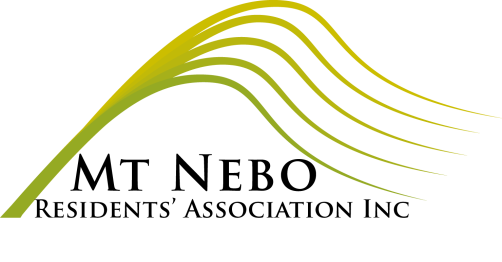 MT NEBO RESIDENTS’ ASSOCIATION INCGENERAL MEETINGMINUTESMeeting 3 May 2023PRESENT: Carmel Black, Karen Mungomery, Fiona David, Neville Bradford, Bill Scattini, Maggie Scattini, Bill Delaney, Cathy Rough.APOLOGIES: Julia Hocking, Susan Tarbit. Lucy Francis.Meeting opened 7.35 pmMeeting closed 8.12 pmMt Nebo Residents' Association Inc. Treasurer's ReportDate: 1 May 2023Bills Paid: Bar supplies: $988.48Audit Smith Pty Ltd (auditor): $1,655.50Moreton Bay RC (rates): $35.05Samford Design & Print (Barbed Vine printing): $192.50Bills to Pay:CleaningGeneral Business:Fundraising (April):Hall Hire: $329.00April pub night (net of food costs): $718.57April  Musos afternoon: $213.00Sue Ferrers concert bar sales: $478.00AGENDA ITEMDISCUSSIONOUTCOME/ACTIONWelcomeVice President Carmel Black opened the meeting, acknowledged the traditional owners and welcomed those present.Minutes of previous meetingMinutes of 5 April meeting were distributed and availableKaren moved that the minutes be accepted. Seconded by Fiona. All in favour.CorrespondenceInwards-21/4/23  Darren Grimwade regarding MBRC road upgrade at 1967 Mt Nebo Rd, see belowTreasurer’s ReportSee attached May Report.Karen moved that the Treasurer’s Report be accepted. Maggie Scattini seconded. Disaster Management Group Cathy Rough reported that there would be State National Disaster Centre visit on 15 May.Rural Fire BrigadeNeville Bradford reported that there had been a working bee when a washer/dryer and P2 cleaning areas were set up in the Mt Nebo shed.The fire truck will be due for replacement next year.Community engagement days about bushfire evacuation preparation plans are to be held separately at Mt Nebo and Mt Glorious halls.Mt Nebo RFS has been chosen to host the launch of Rural Fires Week on Saturday 30 July at the Mt Nebo fire shed.Local hazard reduction burns are planned before the bush dries out. Grant funding updateLocal Community Support Grants $3,000 application for Mountain Sounds was unsuccessful but other grants applications like the playground equipment and vegetation management are still in process.Roads updateMBRC road contractor, Durack constructions, have decided to use shotcrete rather than a retaining wall at the 1967 Mt Nebo Rd site.It was noted that the top of the Goat Track requires maintenance grading work.Hall Hall Hire Schedule of Fees to be re assessed by committee, see Julia email 14/3/23, see dropbox 2020 file.Termite inspection and pyrethrum spray quote for $330 proposed once hall has been cleared of cobwebs.Hall Cleaning schedule is monthly after pub nights and before large events. Waiting for Jan to May invoices from Ryan Smith. Find out when next clean will be to make sure cobwebs removed just prior to pyrethrum spray.Bill Scattini reported that tree lopping and garden maintenance with Jamie Yarnold has been arranged. Leaking Hall pump – Plumber to be contacted re repair and consider what can be done about the septic overflow problemPub night food prep will no longer be done by James and Angie Glover. Looking for volunteers.Discuss at June meeting.Fiona moved that this quote be accepted, Carmel  secondedCarmel to actionCheck with Julia about statusJulia to actionGeneral businessBill Delaney told of support from the trustees to transfer the hall title to the residents now that it’s an incorporated association that has the legal right to hold the land title.Future funding arrangements for Barbed Vine publication to be ascertained.Bill Delaney to liaise with trustees and seek legal advice on transfer costs.Jinibara Project Acc$0.00Cash Reserve Acc$106.98Cheque Acc$14,246.44Debit Card Acc$183.14Cash On Hand$797.50Total money on hand$15,334.06Less grants to be acquitted$0.00Less hall hire deposits to be refunded (World Heritage Unit)$500.00Total $14,834.06